РОЗПОРЯДЖЕННЯМІСЬКОГО ГОЛОВИм. СумиВраховуючи обсяги недовиконання міського бюджету, спричинені запровадженими карантинними обмеженнями у зв’язку з поширенням коронавірусної хвороби (COVID-19), з метою запобігання ризиків розбалансування бюджету громади, створення умов стабільного фінансування захищених видатків установ та закладів, керуючись пунктом 20 частини четвертої статті 42 Закону України «Про місцеве самоврядування в Україні»:Призупинити з 01.04.2020 по 30.04.2020 дію пунктів 13-15 Порядку щомісячного преміювання працівників апарату та виконавчих органів Сумської міської ради на 2020 рік, затвердженого розпорядженням міського голови від 97-к від 28.02.2020 року.Встановити наступні граничні показники преміювання працівників апарату та виконавчих органів Сумської міської ради у квітні 2020 року:для посад третьої – п’ятої категорій (крім адміністраторів та державних реєстраторів) – до 25 % суми розміру посадового окладу надбавок та доплат;для посад шостої категорії, адміністраторів та державних реєстраторів – до 40 % суми розміру посадового окладу надбавок та доплат;для службовців органів місцевого самоврядування – до 70 % суми розміру посадового окладу надбавок та доплат.Робітників, зайнятих обслуговуванням органів місцевого самоврядування преміювати з урахуванням їхнього вкладу в кінцеві результати роботи відповідно до положень про преміювання.Керівникам виконавчих органів Сумської міської ради, які мають статус юридичної особи, дотримуватися показників, вказаних у пункті 2 цього розпорядження при здійсненні преміювання працівників виконавчих органів за квітень 2020 року.Установити, що дане розпорядження набирає чинності з моменту видання та застосовується з 01 квітня 2020 року.Міський голова								О.М. ЛисенкоАнтоненко 70-05-64Розіслати: згідно зі списком розсилки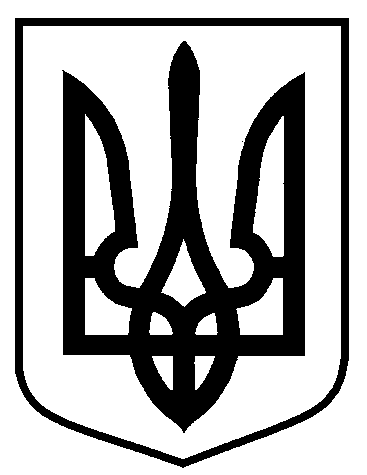 від 23.04.2020 № 145-кПро особливості преміювання працівників апарату та виконавчих органів Сумської міської ради у квітні 2020 року